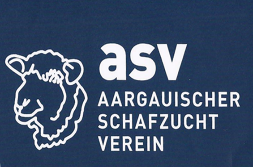 Einladung Zur 63. ordentlichen Delegiertenversammlung am Freitag, 8.3.2024, um 20:00 Uhr Restaurant Bären DintikonTraktanden:		1. Begrüssung			2. Wahl der Stimmenzähler			3. Protokoll		Genehmigung durch den Revisoren Verein EB			4. Jahresbericht des Präsidenten Hans-Ueli Baumgartner			5. Kassenbericht des Kassiers Andreas Gander  Genehmigung durch den Revisoren Verein EB			6. Widdermarkt und Misswahl			7. Tätigkeitsprogramm 2024			8. Ehrungen	9. Organisation der Herbstschauen		         10. Anträge der Vereine		         11. Verschiedenes und UmfrageAnträge müssen schriftlich per Post bis spätestens am 2. März 2024 an den Präsidenten Hans-Ueli Baumgartner, Hintermattenstrasse 52, 5606 Dintikon eingereicht werden.Dintikon, 11. Februar 2024Geht als Einladung an: Vorstand ASVZuchtbuchführer (mehrere Exemplare zum Verteilen)ExpertenPräsidentenEhrenmitgliederReto Spörri, Fachstelle Tierhaltung LiebeggBettina Mäder, Fachstelle Tierhaltung LiebeggHelen Paul, Präsidentin Solothurner SchafzuchtgenossenschaftMiesch Philipp, Präsident SZV-BLU, Bennwilerstr. 10, 4457 DiegtenSchweizerischer Schafzuchtverband, Industriestrasse 9, 3362 NiederönzFrau Dr. Barbara Thür, Kantonstierärztin, Bachstrasse 15, 5001 AarauFrau Dr. Ramona Zimmermann, Bachstrasse 15, 5001 AarauBauernverband Aargau, Im Ross 5, 5630 Muri AG